ОтветыВариант№ 8083718Вариант№ 6083789Вариант№ 8083730№ п/пПравильный ответ14742650000341804250,1256-11738-299,510151190124,5132014015б) 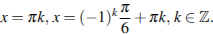 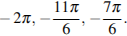 16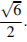 1731837,5192021№ п/пПравильный ответ111233696042250,916127108-0,591381014118122013314415161718192021№ п/пПравильный ответ142393184950,256-18570,258390,51080,625118,81224139141015161718192021